П О С Т А Н О В Л Е Н И Е_________________                                                                                        №___________с. ЗавьяловоО внесении изменения в постановление Администрациимуниципального образования «Муниципальный округЗавьяловский район Удмуртской Республики» от 18.12.2023 № 5201В соответствие с частью 3 статьи 21 Федерального закона от 31.07.2020 № 248-ФЗ «О государственном контроле (надзоре) и муниципальном контроле в Российской Федерации», решением Совета депутатов муниципального образования «Муниципальный округ Завьяловский район Удмуртской Республики» от 08.12.2021      № 143 «Об утверждении Положения о муниципальном  контроле на автомобильном транспорте и в дорожном хозяйстве на территории муниципального образования «Муниципальный округ Завьяловский район Удмуртской Республики», руководствуясь Уставом муниципального образования «Муниципальный округ Завьяловский район Удмуртской Республики»,ПОСТАНОВЛЯЮ:Внести изменение в постановление Администрации муниципального образования «Муниципальный округ Завьяловский район Удмуртской Республики» от 18.12.2023     № 5201 «Об утверждении Программы профилактики рисков причинения вреда (ущерба) охраняемым законом ценностям при осуществлении муниципального контроля на автомобильном транспорте и в дорожном хозяйстве на территории муниципального образования «Муниципальный округ Завьяловский район Удмуртской Республики», изложив строку 5 Перечень профилактических мероприятий, сроки (периодичность) их проведения, Программы профилактики рисков причинения вреда (ущерба) охраняемым законом ценностям при осуществлении муниципального контроля на автомобильном транспорте и в дорожном хозяйстве на территории муниципального образования «Муниципальный округ Завьяловский район Удмуртской Республики», в следующей редакции:«                                                                                                                                                       ».Глава муниципального образования                                                                К.Н. Русинов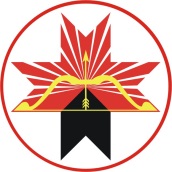 АДМИНИСТРАЦИЯМУНИЦИПАЛЬНОГО ОБРАЗОВАНИЯ«МУНИЦИПАЛЬНЫЙ ОКРУГ ЗАВЬЯЛОВСКИЙ РАЙОНУДМУРТСКОЙ РЕСПУБЛИКИ»«УДМУРТ ЭЛЬКУНЫСЬДЭРИ ЁРОСМУНИЦИПАЛ ОКРУГ»МУНИЦИПАЛ КЫЛДЫТЭТЛЭНАДМИНИСТРАЦИЕЗПрофилактический визит Должностное лицо, уполномоченное осуществлять муниципальный контроль на автомобильном транспорте и в дорожном хозяйствеЕжеквартально, по мере необходимости Информирование контролируемого лица об обязательных требованиях, предъявляемых к его деятельности либо к используемым им объектам контроля